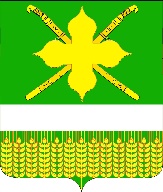 АДМИНИСТРАЦИЯ КИРПИЛЬСКОГО СЕЛЬСКОГО ПОСЕЛЕНИЯ УСТЬ-ЛАБИНСКОГО РАЙОНАП О С Т А Н О В Л Е Н И Еот 12.10.2018 г.                                                                      			№ 113ст. КирпильскаяО начале отопительного сезона 2018-2019 годов на территорииКирпильского сельского поселения Усть-Лабинского районаВ связи с понижением температуры наружного воздуха и необходимостью поддержания надлежащего температурного режима в жилых и общественных зданиях на территории Кирпильского сельского поселения Усть-Лабинского района постановляю:1. Установить начало отопительного периода в поселении при среднесуточной температуре наружного воздуха ниже +8 градусов С, а конец отопительного периода – при среднесуточной температуре наружного воздуха  выше +8 градусов С в течение 5 суток подряд. Отопительный период должен начинаться не позднее и заканчиваться не ранее дня, следующего за днем окончания 5-дневного периода, в течение которого соответственно среднесуточная температура наружного воздуха ниже +8 градусов Цельсия или среднесуточная температура наружного воздуха выше +8 градусов Цельсия.2. Рекомендовать АО «Предприятие  «Усть-Лабинскрайгаз» (Чуйко) организовать подачу газа на объекты теплоснабжения.3. Специалисту 2 категории общего отдела администрации Кирпильского сельского поселения Усть-Лабинского района И.И.Гаркушовой настоящее постановление разместить на официальном сайте администрации Кирпильского сельского поселения Усть-Лабинского района в сети «Интернет».4. Контроль за выполнением настоящего постановления возложить на главу Кирпильского сельского поселения Усть-Лабинского района С.А.Запорожского.5. Настоящее постановление вступает в силу со дня его размещения в сети Интернет и распространяется на правоотношения, возникшие с началом отопительного  периода, в соответствии с пунктом 1 настоящего постановления.Глава Кирпильского сельского поселенияУсть-Лабинского района                                                         С.А.Запорожский